Санкт-Петербургская академия постдипломного педагогического образованияКафедра педагогики окружающей среды, безопасности  и здоровья человекаКафедра психологииЭКОГУМАНИТАРНЫЙ ПОДХОД КАК МЕТОДОЛОГИЯ И МЕТОДИКА ОБРАЗОВАНИЯ В ИНТЕРЕСАХ УСТОЙЧИВОГО РАЗВИТИЯмеждународная коллективная монографияпод ред. Алексеева С.В., Копытина А.И.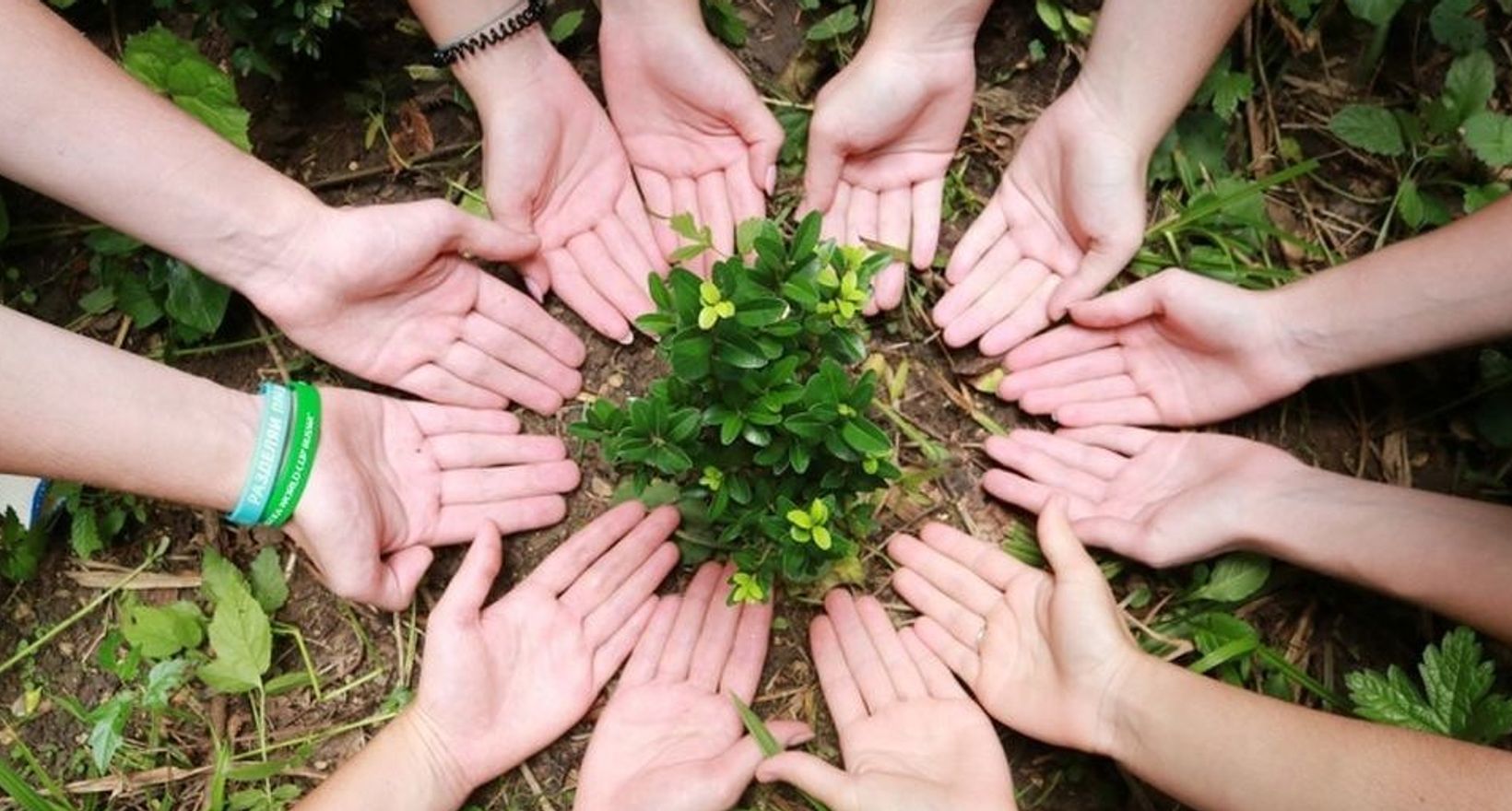 Санкт-Петербург2023г.ЭКОГУМАНИТАРНЫЙ ПОДХОД КАК МЕТОДОЛОГИЯ И МЕТОДИКА ОБРАЗОВАНИЯ В ИНТЕРЕСАХ УСТОЙЧИВОГО РАЗВИТИЯ: международная коллективная монография ,под ред. Алексеева С.В., Копытина А.И., СПб.,СПбАППО, 2023. 200с.Авторский коллектив : Общая редакция : Алексеев С.В., д.п.н., профессор                                Копытин А.И., д.м.н., профессорРецензенты :…………………………………………………………….…………………………………………………………….ОГЛАВЛЕНИЕ ВведениеРаздел 1. Экогуманитарный подход как методология образования в интересах устойчивого развитияРаздел 2.Экогуманитарный подход как методика образования в интересах устойчивого развития Раздел 3. Отечественный и зарубежный опыт образования в интересах устойчивого развития на основе экогуманитарного подхода Заключение